.intro 16 comptes, commencer sur les parolessection 1 : step ½  turn R, triple ½ turn R, rock back, triple R fowardrestart ici mur 6 face à 6:00section 2 : side Left together, triple back, side Right together , triple fowardsection 3 : step ¼ turn , triple cross, side rock, sailor ¼ turnsection 4 : cross, step back, coaster step L, rock foward R, coaster step Rrecommencer avec le sourireE-mail : jmarc6321@yahoo.frMa sœur (fr)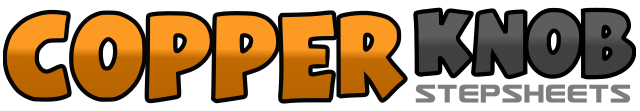 .......Compte:32Mur:2Niveau:Débutant.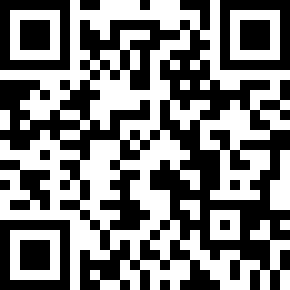 Chorégraphe:Jean-Marc RAFFANEL (FR) - Février 2020Jean-Marc RAFFANEL (FR) - Février 2020Jean-Marc RAFFANEL (FR) - Février 2020Jean-Marc RAFFANEL (FR) - Février 2020Jean-Marc RAFFANEL (FR) - Février 2020.Musique:Ma sœur - Clara LucianiMa sœur - Clara LucianiMa sœur - Clara LucianiMa sœur - Clara LucianiMa sœur - Clara Luciani........1-2poser PG devant, faire ½ tour à Droite   6:003&4faire ½ tour à Droite poser PG derrière, ramener PD vers PG, poser PG derrière    12:005-6poser PD derrière, revenir en appui sur PG7&8poser PD devant, ramener PG vers PD, poser PD devant1-2poser PG à Gauche, ramener PD vers PG3&4poser PG derrière, ramener PD vers PG, poser PG derrière5-6poser PD à Droite, ramener PG vers PD7&8poser PD devant, ramener PG vers PD, poser PD devant1-2poser PG devant, faire ¼ de tour à Droite   3:003&4croiser PG devant PD, poser PD à Droite, croiser PG devant PD5-6poser PD à Droite, revenir en appui sur PG7&8faire ¼ de tour à Droite poser PD derrière, ramener PG vers PD, poser PD devant  6:001-2croiser PG devant PD, poser PD derrière3&4poser PG derrière, ramener PD vers PG, poser PG devant5-6poser PD devant, revenir en appui sur PG7&8poser PD derrière, ramener PG vers PD, poser PD devant